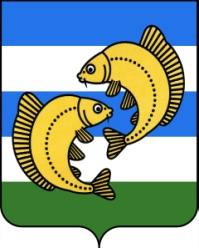 Курганская областьЧастоозерский районЧастоозерская районная ДумаРЕШЕНИЕот   5 марта 2018 года№   145с.    Частоозерье О вступлении в должность Главы Частоозерского района                               Журавлёва Алексея МихайловичаВ соответствии с пунктом 3 статьи 34 Устава муниципального образования Частоозерского  района  Курганской области, решением Частоозерской районной Думы от 27 февраля 2018 года  № 144  «Об избрании Главы Частоозерского района»  Частоозерская районная  Дума  РЕШИЛА:1.   Считать Журавлёва Алексея Михайловича вступившим в должность Главы Частоозерского района с 5 марта 2018 года.2. Опубликовать настоящее решение на сайте Администрации Частоозерского района  и в районной газете «Светлый путь» в установленном порядке.3.  Настоящее решение вступает в силу со дня его подписания.Заместитель Председателя  Частоозерской  районной Думы                                                        В.Б. Озеров